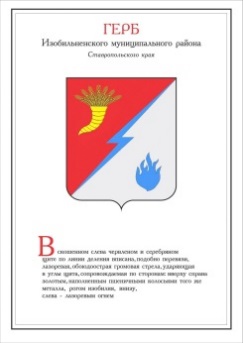 ДУМА ИЗОБИЛЬНЕНСКОГО городского округаСТАВРОПОЛЬСКОГО КРАЯПЕРВОГО СОЗЫВАРЕШЕНИЕ18 декабря 2020 года              г. Изобильный                                №454Об отчете Общественной молодежной палаты при Думе Изобильненского городского округа Ставропольского края за 2020 годВ соответствии с пунктом 6.12. Положения об Общественной молодежной палате при Думе Изобильненского городского округа Ставропольского края, утвержденного решением Думы Изобильненского городского округа Ставропольского края от 28 июня 2019 года №285Дума Изобильненского городского округа Ставропольского края РЕШИЛА:1. Утвердить прилагаемый отчет о работе Общественной молодежной палаты при Думе Изобильненского городского округа Ставропольского края за 2020 год.2. Настоящее решение вступает в силу со дня его принятия.Председатель Думы Изобильненского городского округа Ставропольского края                                                                А.М. РоговОтчет Общественной молодежной палаты при Думе Изобильненского городского округа о проделанной работе за 2020 годОбщественная молодежная палата при Думе Изобильненского городского округа создана в июне 2019 года. Тогда же решением Думы было утверждено соответствующее Положение, определены цели и задачи молодежного совещательного органа.Фактически же к работе мы приступили в октябре 2019 года, после завершения процесса формирования. Основной состав Общественной молодежной палаты включает в себя 15 человек, в резерв вошли еще трое. В наших рядах представители разных специальностей – студенты, преподаватели образовательных учреждений округа, специалисты крупных предприятий нашего округа, работники территориальных управлений. Среди нас жители города Изобильного, станицы Новотроицкой, сел Московского, Тищенского и Птичьего, поселков Передового и Солнечнодольска. Опыта участия в работе представительного органа власти никто из нас не имел. На первом заседании я был избран председателем, заместителем избрали - Евдокушина Ярослава (инженера-технолога Изобильненского ЛПУМГ) и секретарем - Тищенко Екатерину (специалиста по работе с молодежью Тищенского сельского Дома культуры).Всего за истекший период Общественной молодежной палатой проведено     3 заседания. В основном они носили организационный характер, поскольку на начальном этапе перед нами стояли задачи самоорганизации – необходимо было избрать руководящий состав, определить регламент работы и разработать план нашей деятельности на 2020 год. С этими задачами мы успешно справились, а вот в реализацию наших планов по существу, коррективы внесла жизнь – общая обстановка в стране и крае в связи с угрозой распространения коронавирусной инфекции и введением режима повышенной готовности.  Несмотря на это, нам удалось принять участие в публичных слушаниях по проекту бюджета и внесению изменений в Устав городского округа в декабре 2019 года, в работе комитетов Думы городского округа и отчетном заседании Думы в феврале 2020 года. Также мы приняли участие в мероприятиях, проводимых Думой Ставропольского края.Думой проводился обучающий семинар для представителей молодежных совещательных консультативных органов Ставрополья на тему организации бюджетного процесса в Ставропольском крае. Простыми словами на понятных жизненных примерах министр финансов края Лариса Анатольевна Калинченко объяснила сложные механизмы формирования краевой казны, принципы распределения финансовых потоков и другие нюансы бюджетного процесса на разных уровнях власти.Также, по приглашению комитета Думы Ставропольского края по образованию, культуре, науке, молодежной политике, средствам массовой информации и физической культуре, я и члены «молодежки» Екатерина Тищенко и Роман Маршавин приняли участие в заседании Молодежного парламента при Думе Ставропольского края. Его основной темой обсуждения стал вопрос взаимодействия совещательного и консультативного органа при краевой Думе с молодежными палатами при представительных органах местного самоуправления муниципальных образований Ставропольского края. Мы получили первый опыт коллегиального общения и возможности для совместного решения задач, стоящих перед молодежными организациями Ставропольского края, надеемся их развивать и совместно реализовывать задуманные планы.В канун 75-летия Победы в Великой Отечественной войне члены Молодежной палаты приняли участие в таких проводимых в Изобильненском городском округе акциях, как: «Успей сказать: «Спасибо!», в рамках которой высажены 75 кавказских лип, украсивших новый путепровод;«Сады памяти», по высадке на территории Изобильненского городского округа 7400 саженцев в память о наших земляках, не вернувшихся с фронтов Великой Отечественной войны;- «Заговорили обелиски» по приведению в порядок памятников и мемориалов, захоронений участников Великой Отечественной войны. Сначала периода пандемии и по настоящее время члены «молодежки» вместе с волонтерами помогают людям, оказавшимся в трудной жизненной ситуации в связи с распространением коронавирусной инфекции – развозят продуктовые наборы и товары первой необходимости, выполняют поступившие просьбы и т.д.При организации и участии в указанных мероприятиях мы активно взаимодействуем с Центром по работе с молодежью «Феникс», надеемся на дальнейшее сотрудничество.  В преддверии дня Общероссийского голосования по поправкам в Конституцию Российской Федерации, нами было проведено заседание, на котором рассмотрены основные направления общегосударственной политики, содержащиеся в Послании Президента Российской Федерации Федеральному собранию, а также сам проект изменений в основной закон нашего государства. В последующем, все члены Общественной молодежной палаты приняли участие в данном голосовании.Во исполнение поручения, содержащегося в решении Думы Изобильненского городского округа от 19 декабря 2019 года №361 «О мерах по противодействию потреблению психоактивных веществ среди молодежи и подростков на территории Изобильненского городского округа», нами были запланированы и впоследствии проведены разъяснительные беседы среди учащихся образовательных учреждений округа о пагубном воздействии на здоровье и психическое состояние человека вследствие употребления психоактивных веществ.Этот год стал для нас стал первым в нашей общественной деятельности.       К сожалению, одна из основных задач Общественной молодежной палаты – работа по совершенствованию муниципальной правовой базы Изобильненского городского округа в сфере молодежной политики нами пока не реализована. Членам Молодежной палаты не удалось полноценно поучаствовать в нормотворческом процессе, внести правотворческую инициативу, поработать совместно с депутатами в составе рабочей группы.  Также из-за сложившейся неблагоприятной эпидобстановки не было проведено и значительное количество запланированных мероприятий. Надеемся, что в следующем году мы сможем реализовать стоящие перед нами задачи, активизировать правотворческую деятельность и обеспечить регулярное  участие членов Молодежной палаты  в заседаниях Думы и ее комитетов, и работа Общественной молодежной палаты положительно отразится на реализации молодежной политики в Изобильненском городском округе.Председатель Общественной молодежной палаты при Думе Изобильненского городского округа Ставропольского края 		           Б.В. НиколенкоУтвержден решением Думы Изобильненского городского округа Ставропольского краяот 18 декабря 2020 года №454